Российская ФедерацияРостовская областьмуниципальное  бюджетное  общеобразовательное  учреждениегорода  Ростова-на-Дону «Школа №64»_____________________________________________________________________________План мероприятий («дорожная карта») по подготовке к проведению государственной итоговой аттестации по образовательным программам основного общего и среднего общего образования в МБОУ «Школа № 64»в 2021-2022 учебном годуПлан мероприятий («дорожная карта») по подготовке к проведению государственной итоговой аттестации по образовательным программам основного общего и среднего общего образованияв МБОУ «Школа № 64»в 2021-2022учебном годуПротокол заседания                                                                                             педагогического  совета                                                                      МБОУ «Школа № 64»	от 31.08.2021 №1                                                                               УТВЕРЖДАЮ 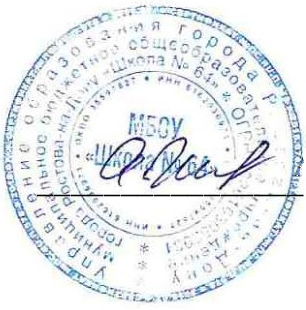 Директор МБОУ «Школа № 64                                А.А.Ивановаприказ №  142     от 31.08.2021№ п/пМероприятияСрокОтветственные исполнители1. Анализ проведения ГИА-9 и ГИА-11 в 2021 году1. Анализ проведения ГИА-9 и ГИА-11 в 2021 году1. Анализ проведения ГИА-9 и ГИА-11 в 2021 году1. Анализ проведения ГИА-9 и ГИА-11 в 2021 году1.1.Подготовка информации о результатах ГИА (на основании показателей региональной базы данных учащихся, завершивших в 2020 году освоение программы среднего общего образования, программ основного общего образования, протоколов ЕГЭ, протоколов ОГЭ).Август2021 годаВележанина Г.А.Учителя - предметники1.2.Представление итогов проведения ГИА-9 и ГИА-11 на заседании педагогического советаавгуст 2021  годаВележанина Г.А.1.3.Заседание методсовета, МО «Итоги ЕГЭ и ОГЭ  в 2018-2019 году»август 2021 годаВележанина Г.А.Руководители МО1.4Составление и утверждение дорожной карты подготовки и проведения ГИА в 2021-2022 учебном годуавгуст 2021.Вележанина Г.А.1.5.Проведение совещания при директоре  «О результатах государственной итоговой аттестации 2021 года и совершенствовании подготовки к ЕГЭ и ОГЭ в 2022 году».Сентябрь2021 годаВележанина Г.А.Любецкая О.Н.2. Меры по повышению качества преподавания учебных предметов2. Меры по повышению качества преподавания учебных предметов2. Меры по повышению качества преподавания учебных предметов2. Меры по повышению качества преподавания учебных предметов2.1.Формирование банка данных педагогических работников, осуществляющих подготовку обучающихся по программам основного общего образования и среднего общего образования для последующего обязательного повышения квалификации учителей-предметников по программам повышения квалификации.сентябрь 2021Вележанина Г.А,2.2.Обеспечение участников ГИА учебно-тренировочными материалами, методическими пособиями, информационными материаламируководители МО 2.3.Предоставление возможности выпускникам и учителям работать с образовательными сайтами: ege.edu.ru, ed.gov.ru, rustest.ru, ФИПИЛюбецкая О.Н.2,4Индивидуальные консультации для педагогов, обучающихся и их родителей по вопросам подготовки и проведения ОГЭ, ЕГЭВележанина Г.А..2.5Участие в курсах повышения квалификации для учителей-предметников январь-апрельСойма Т.М.2.6Участие в вебинарах, круглых столах, мастер-классах для учителей-предметников, педагогов-психологов по вопросам подготовки обучающихся, детей с ограниченными возможностями здоровья, детей-инвалидов и инвалидов к ГИА-9, ГИА-11в течение годаВележанина Г.АПредседатели МО2.7.Участие в работе районных, городских методических объединений педагогических работников по совершенствованию преподавания учебных предметов и оценке качества обучения в образовательных организациях в течение годаВележанина Г.А.2.8.Повышение квалификации и подготовки:-учителей - предметников;-организаторов ГИА в аудиториях ППЭ;-лиц, ответственных за информационный обмен;-экспертов предметных комиссий;-общественных наблюдателей.Октябрь2021–май 2022Вележанина Г.А2.9.Формирование "групп риска"обучающихся для индивидуальной работы, консультаций..сентябрь-октябрьВележанина Г.А.Рубан С.В.учителя-предметники2.10.Мониторинг подготовки к ГИА индивидуальной работы с "группами риска" и обучающимися, показывающих высокие результаты обученияноябрь 2021- апрель 2022Вележанина Г.А.Рубан С.В.2.11.Проведение тренировочных работ по подготовке к ГИА -9 и ГИА-11по расписанию Вележанина Г.А.3. Нормативно-правовое обеспечение ГИА-9 и ГИА-113. Нормативно-правовое обеспечение ГИА-9 и ГИА-113. Нормативно-правовое обеспечение ГИА-9 и ГИА-113. Нормативно-правовое обеспечение ГИА-9 и ГИА-113.1.Приведение школьной нормативной правовой документации, отражающей работу по организации и проведению ГИА-9, ГИА-11 в соответствие с федеральными нормативными правовыми актами, правовыми актами министерства образования Ставропольского края, муниципальными нормативными документами.в течение учебного годаВележанина Г.А.Любецкая О.Н.3.2.Создание ведомости учета ознакомления с инструкциями по аттестации ГИА-9, ГИА-11в течение учебного годаВележанина Г.А.3.3.Приказы о назначении ответственных:сентябрь 2021 годаВележанина Г.А.3.3.- за создание базы данных выпускниковсентябрь 2021 годаВележанина Г.А.3.3.- за учет подачи заявления выпускников, выдачи уведомленийсентябрь 2021 годаВележанина Г.А.3.3.- за ознакомления выпускников с результатами ОГЭ, ГВЭ и ЕГЭсентябрь 2021 годаВележанина Г.А.3.3.- за ведение необходимой документациисентябрь 2021 годаВележанина Г.А.3.4.Ознакомление обучающихся с Порядком  проведения ОГЭ, ЕГЭ, с методическими рекомендациями  по организации и проведению итогового сочинения (изложения) в 2019/20 учебном году, с  методическими рекомендациями  по организации и проведению итогового собеседования по русскому языку  в 2019/20 учебном годуоктябрь 2021 годаВележанина Г.А.3.5.Написание справок  по результатам  проведения  пробных внутришкольных экзаменов по предметам в форме  ОГЭ, ЕГЭв течение учебного годаГаврилова В.И., Сойма Т.М.3.6.Подготовка справки о качестве проведения и результатах ГИА 2020Июнь2022 годаВележанина Г.А.Учителя-предметники3.6.Формирование отчетов по результатам ОГЭ, ЕГЭИюнь2022 годаВележанина Г.А.Учителя-предметники3.6.Планирование работы на следующий учебный годИюнь2022 годаВележанина Г.А.Учителя-предметники3,7Размещение нормативных правовых актов, методических рекомендаций, инструкций, регламентирующих проведение ГИА-9 и ГИА-11 на официальном сайте школы.в течение 2021/22 учебного годаВележанина Г.А.Любецкая О.Н.4.Обучение лиц, привлекаемых к проведению ГИА4.Обучение лиц, привлекаемых к проведению ГИА4.Обучение лиц, привлекаемых к проведению ГИА4.Обучение лиц, привлекаемых к проведению ГИА4.1.Участие в  обучающих семинарах на районном уровне для:- ответственных за организацию проведения ГИА-9, ГИА-11 в общеобразовательных организациях;общественных наблюдателей, онлайн-наблюдателей;уполномоченных представителей ГЭК-9, членов ГЭК-11;руководителей ППЭ;технических специалистов.январь 2022 годамарт - май 2022 годаВележанина Г.А.4.2.Проведение обучающих мероприятий на школьном уровне для:организаторов ППЭ; общественных наблюдателей.март - май 2022 годаВележанина Г.А.4.3.Участие в региональных совещаниях, семинарах, конференциях по вопросам ГИА-9 и ГИА-11в течение годаВележанина Г.А.Любецкая О.Н.организаторы ППЭ4.4.Распространение памяток для лиц, привлекаемых в качестве общественных наблюдателей при проведении ГИА-9 и ГИА-11февраль, май 2022 годаВележанина Г.А.Любецкая О.Н.организаторы ППЭ4.5.Обучение лиц, привлекаемых к проведению ГИА-11 по технологиям:«Печать КИМ в ППЭ»;«Сканирование ЭМ в ППЭ»;КЕГЭ по информатикеФевраль-май21-22Уч.годаВележанина Г.А.4.6.Рассмотрение вопросов подготовки к ГИА на заседаниях школьных МО.  Информационная работа с учителями-предметниками по вопросам ОГЭ, ЕГЭноябрь 2021 годаруководители МО учителей школы4.7.Изучение опыта работы учителей русского языка и математики по подготовке одиннадцатиклассников к ЕГЭв течение годаРуководители МО учителей 4.8.Семинар-практикум «Правила заполнения бланков ГИА»март 2022 годаВележанина Г.А.учителя -предметники4.9.Ознакомление с демоверсиями, кодификаторами и спецификацией сентябрь 2019 годаруководители МО5 Организационное сопровождение ГИА-9 и ГИА-115 Организационное сопровождение ГИА-9 и ГИА-115 Организационное сопровождение ГИА-9 и ГИА-115 Организационное сопровождение ГИА-9 и ГИА-115.1.Сбор предварительной информации о планируемом количестве участников ГИА-9, ГИА-11 в 2020 году из числа:- выпускников общеобразовательной организации текущего учебного года;- лиц с ограниченными возможностями здоровья, инвалидов и детей-инвалидовдо 20 октября 2021Вележанина Г.А.5.2.Первичное анкетирование: сбор письменных заявлений выпускников о выборе экзаменов в форме ОГЭ, ЕГЭОктябрь2019 годаВележанина Г.А.5.3.Подготовка базы данных по ОУ для проведения ОГЭ, ЕГЭНоябрь 2021 годаВележанина Г.А.5.4.Сбор копий паспортов учащихся 9,11 классовОктябрь 2021 годаВележанина Г.А.5.5.Определение участников ОГЭ, ЕГЭ по предметам по выбору до1 марта, до 1февраляДекабрь2021 годаВележанина Г.А.5.6.Сбор уточненных данных о выборе экзаменов выпускниковЯнварь,февраль2022 годаВележанина Г.А.5.7.Оформление списков участников аттестации по экзаменов по выборуФевраль, март2022 годаВележанина Г.А.5.8.Приказ о допуске учащихся 11-х класса к сдаче ЕГЭ, о допуске обучающихся 9-х классов к ОГЭМай2022 годаВележанина Г.А.5.9.Формирование сведений в региональной информационной системе обеспечения проведения ГИА-9, ГИА-11 в соответствии со сроками, установленными постановлением Правительства Российской Федерации от 31 августа 2013 года № 755:сведения об участниках проведения итогового сочинения (изложения);списка ППЭ; аудиторий ППЭ;о выпускниках текущего года;руководителей ППЭ;организаторов ППЭ;технических специалистов ППЭ;в соответствии с графиком Рособрнадзора внесения сведений в РИСВележанина Г.А.5.10.Организация и проведение итогового сочинения (изложения):проведение школьного родительского собрания по проведению итогового сочинения (изложения)  в 2019/20 учебном году;ознакомление участников  итогового сочинения (изложения) с  Порядком проведения итогового сочинения (изложения) в 2019-2020 учебном году;обучение экспертов по оцениванию итогового сочинения в XI (XII) классах;работа с обучающимися по психологической подготовке к проведению итогового сочинения (изложения) в 2019/20 учебном году;информирование обучающихся, их родителей (законных представителей) с материалами по подготовке и проведению итогового сочинения (изложения);обсуждение вопросов подготовки к повторной сдаче итогового сочинения (изложения) на родительских собраниях, классных часах, индивидуальных встречах с обучающимисяСентябрь-ноябрь 2021 годаВележанина Г.А.5.11.Участие в тренировочных мероприятиях по технологиям «Печать КИМ в ППЭ»; «Сканирование ЭМ в ППЭ» и КЕГЭв течение 2021/22 учебного годаВележанина Г.А..Тестирование системы видеонаблюдения в ППЭ Апрель, май 2022 годаВележанина Г.А.Любецкая О.Н.5.12Организация и проведение:-	репетиционных экзаменов для подготовки выпускников к ГИА - 9 и ГИА - 11 в 2020 году по обязательным предметам (русский язык, математика);- репетиционных экзаменов - по предметам по выбору-участие в городских репетиционных экзаменах для подготовки выпускников к ГИА-11, ГИА-9 в 2020 году Сентябрь 2021 года – февраль  2022 годаВележанина Г.А.Любецкая О.Н.5.13Для выпускников с ограниченными возможностями здоровья (далее – ОВЗ):- прохождение территориальной психолого-медико-педагогической комиссии - предоставление данных о  нуждающихся в создании особых условий в ППЭ- проведение обучения, инструктажа с лицами, привлекаемыми к проведению государственного выпускного экзаменаВ течение годаВележанина Г.А.Рубан С.В.5.14.Формирование института общественных наблюдателей для проведения ГИА-9 и ГИА-11, их аккредитация в качестве общественных наблюдателей:информирование общественности о статусе наблюдателя при проведении ГИА-9 и ГИА-11;сбор заявлений от лиц, желающих получить статус общественного наблюдателя за проведением ГИА-9 и ГИА-11, и представление их в министерство;проведение серии обучающих семинаров для общественных наблюдателей;организация консультационной поддержки на региональном уровне лиц, аккредитованных в качестве общественных наблюдателей за ходом проведения ГИА-9 и ГИА-11в течение периода проведения ГИА-9, ГИА-11Вележанина Г.А5.15.Организация работы по информированию выпускников, родителей (законных представителей) о проведении ГИА, в т.ч. публикация нормативных правовых актов, регламентирующих организацию и проведение ГИАв течение 2021/22 учебного годаВележанина Г.А.Любецкая О.Н.5.16Обеспечение непрерывной работы телефонов «горячей линии» по вопросам подготовки и проведения ГИА-9 и ГИА-11 в школе.в течение годаВележанина Г.А.6.Мероприятия по информационному сопровождению ГИА-9 и ГИА-116.Мероприятия по информационному сопровождению ГИА-9 и ГИА-116.Мероприятия по информационному сопровождению ГИА-9 и ГИА-116.Мероприятия по информационному сопровождению ГИА-9 и ГИА-116.1Организация информирования граждан о порядке проведения ГИА-9 и ГИА-11 в части размещения информации в средствах массовой информации, а также на официальном сайте школы:ГИА-9:-о сроках и местах подачи заявлений на прохождение ГИА-9 по учебным предметам;-о сроках проведения ГИА-9;-о сроках, местах и порядке подачи и рассмотрения апелляций;-о сроках, местах и порядке информирования о результатах ГИА-9.ГИА-11:- о сроках и местах подачи заявлений на сдачу ГИА-11, местах регистрации на сдачу ЕГЭ;- сроках проведения итогового сочинения (изложения), ГИА-11;-о сроках, местах и порядке подачи и рассмотрения апелляций;-о сроках, местах и порядке информирования о результатах итогового сочинения (изложения), ГИА-11до 31 декабря 2021годадо 1 апреля2022года до 20 апреля2022 года не позднее чем за два месяцадо завершения срока подачи заявленияне позднее чем за два месяца до дня проведения итогового сочинения (изложения) не позднее чем за месяц до начала экзаменов Вележанина Г.А.Любецкая О.Н.6.2.Проведение:школьных родительских собраний об особенностях проведения в 2022 году ГИА-9 и ГИА-11.Организация работы психологических служб в образовательных организациях по сопровождению участников ГИА-9 и ГИА-11:групповые консультации,индивидуальные занятия,занятия-тренинги,аутотренинги,организация встреч с выпускниками прошлых лет и т.д.в течение 2021/2022 учебного годапостоянноВележанина Г.А.Морозова Е.М.6.3.Организация психологического сопровождения участников ГИА-9 и ГИА-11, родителей (законных представителей), учителей-предметников:консультации,совещания,- собрания по вопросам подготовки и проведения ГИА-9 и ГИА-111 раз в месяцМорозова Е.М.6.4.Участие в консультациях в режиме видео-конференц-связи для выпускников 9-х, 11-х классов и их родителей (законных представителей), учителей школы по вопросам проведения ГИА-9 и ГИА-11 в  2021-2022 годув течение годаВележанина Г.А.Любецкая О.Н.6.5.Подготовка и распространение информационных памяток для выпускников 9-х, 11-х классов и их родителей (законных представителей) по вопросам проведения ГИА-9 и ГИА-11в течение годаВележанина Г.А.Любецкая О.Н.6.6.Размещение информации на стендах:6.7.По ГИА -9:- о сроках и местах подачи заявлений на прохождение ГИА-9 по учебным предметам, не включенным в список обязательных;- о сроках  проведения ГИА-9;- о сроках, местах и порядке подачи и рассмотрения апелляций;- о сроках, местах и порядке информирования о результатах ГИА-9По ГИА -9:- о сроках и местах подачи заявлений на прохождение ГИА-9 по учебным предметам, не включенным в список обязательных;- о сроках  проведения ГИА-9;- о сроках, местах и порядке подачи и рассмотрения апелляций;- о сроках, местах и порядке информирования о результатах ГИА-9По ГИА -9:- о сроках и местах подачи заявлений на прохождение ГИА-9 по учебным предметам, не включенным в список обязательных;- о сроках  проведения ГИА-9;- о сроках, местах и порядке подачи и рассмотрения апелляций;- о сроках, местах и порядке информирования о результатах ГИА-9в соответствии со сроками, установлеными приказом Минпросвещения России и Рособрнадзора от 07.11.2018 № 189/1513 Вележанина Г.А.Любецкая О.Н.6.7.1По ГИА -11:- о сроках и местах регистрации для участия в написании итогового сочинения;- о сроках и местах подачи заявлений на сдачу ГИА-11, местах регистрации на сдачу ЕГЭ; - о сроках проведения итогового сочинения (изложения)  ГИА-11;- о сроках, местах и порядке подачи и рассмотрения апелляций;- о сроках, местах и порядке информирования о результатах итогового сочинения (изложения), ГИА-11в соответствии со сроками, установлеными приказом Минпросвещения России и Рособрнадзора от 07 ноября 2018г. № 190/1512Вележанина Г.А.Любецкая О.Н.6.7.2Оформление информационных стендов в общеобразовательных организациях по вопросам проведения ГИА-9 и ГИА-11 в 2022 году.Размещение информации по вопросам проведения ГИА-9 и ГИА-11 в 2022 году на сайтах общеобразовательных организаций.Сентябрь 2021-апрель 2022Вележанина Г.А.Любецкая О.Н.7. Контроль за организацией и проведением ГИА-9 и ГИА-117. Контроль за организацией и проведением ГИА-9 и ГИА-117. Контроль за организацией и проведением ГИА-9 и ГИА-117. Контроль за организацией и проведением ГИА-9 и ГИА-117.1.Анализ планов мероприятий («дорожная карта») учителей по улучшению качества преподавания учебных предметовВ течение годаВележанина Г.А.7.2.Контроль соблюдения нормативно-правовых требований к организации и проведению итогового контроля в переводных классах и государственной итоговой аттестации выпускников май-июнь 2022Вележанина Г.А.7.3.Организация работы школы с обучающимися, испытывающими затруднения в усвоении программного материала В течение годаВележанина Г.А.Рубан С.В.7.4.Подготовка школы  к проведению ГИА-9 и ГИА-11 в 2020 году, сдача пункта ППЭза две недели до проведения экзаменаВележанина Г.А.Любецкая О.Н.